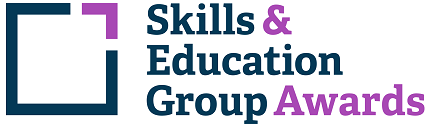 Learner Unit Achievement ChecklistSEG Awards Level 3 Diploma in Bespoke Cutting and Tailoring (NVQ) (Tailoring)SEG Awards Level 3 Diploma in Bespoke Cutting and Tailoring (NVQ) (Tailoring)Centre Name: ________________________      Learner Name: ______________________________________Notes to learners – this checklist is to be completed, to show that you have met all the mandatory and required optional units for the qualification.K/502/1072  Health safety and security at work - Mandatory UnitIf chosen for sampling, Internal/External Moderators must complete the following:Please ensure these forms are copied and distributed to each learner.Centre Name: ________________________      Learner Name: ______________________________________Notes to learners – this checklist is to be completed, to show that you have met all the mandatory and required optional units for the qualification.Y/601/3835  Carry out bespoke selling If chosen for sampling, Internal/External Moderators must complete the following:Please ensure these forms are copied and distributed to each learner.Centre Name: ________________________      Learner Name: ______________________________________Notes to learners – this checklist is to be completed, to show that you have met all the mandatory and required optional units for the qualification.H/601/3840  Make handcraft / bespoke trousers or skirt and waistcoat: basting If chosen for sampling, Internal/External Moderators must complete the following:Please ensure these forms are copied and distributed to each learner.Centre Name: ________________________      Learner Name: ______________________________________Notes to learners – this checklist is to be completed, to show that you have met all the mandatory and required optional units for the qualification.F/601/3845  Make handcraft / bespoke trousers or skirts and waistcoat: adjustments and pockets If chosen for sampling, Internal/External Moderators must complete the following:Please ensure these forms are copied and distributed to each learner.Centre Name: ________________________      Learner Name: ______________________________________Notes to learners – this checklist is to be completed, to show that you have met all the mandatory and required optional units for the qualification.L/601/3847  Make handcraft / bespoke trousers or skirts and waistcoats: completion and finishing If chosen for sampling, Internal/External Moderators must complete the following:Please ensure these forms are copied and distributed to each learner.Centre Name: ________________________      Learner Name: ______________________________________Notes to learners – this checklist is to be completed, to show that you have met all the mandatory and required optional units for the qualification.Y/601/3849  Make handcraft / bespoke coat: baste making If chosen for sampling, Internal/External Moderators must complete the following:Please ensure these forms are copied and distributed to each learner.Centre Name: ________________________      Learner Name: ______________________________________Notes to learners – this checklist is to be completed, to show that you have met all the mandatory and required optional units for the qualification.R/601/3851  Make handcraft / bespoke coat: forward making If chosen for sampling, Internal/External Moderators must complete the following:Please ensure these forms are copied and distributed to each learner.Centre Name: ________________________      Learner Name: ______________________________________Notes to learners – this checklist is to be completed, to show that you have met all the mandatory and required optional units for the qualification.Y/601/3852  Make handcraft / bespoke coat: finishing and pressing If chosen for sampling, Internal/External Moderators must complete the following:Please ensure these forms are copied and distributed to each learner.Assessment CriteriaEvidence (Brief description/title)Portfolio ReferenceDate CompletedComment1.1 Take appropriate action in the event of fire, emergencies or accidents1.2 Identify where alarms, emergency exits, escape routes, emergency equipment and assembly points are located1.3 Demonstrate safe and appropriate use of emergency equipment1.4 Distinguish between different alarm sounds1.5 Comply with equipment operating procedures and manufacturers instructions1.6 Demonstrate safe handling and lifting techniques1.7 Demonstrate correct use and maintenance of any protective clothing and/or equipment1.8 Comply with personal responsibilities under the Health and Safety at Work Act / COSHH1.9 Identify who the nominated first aiders are2.1 Identify hazardous substances that are used in the workplace and demonstrate methods of making them safe or reducing their danger in the event of an accident2.2 Identify hazards posed by machinery that is used in the workplace and demonstrate methods of making safe or reducing their danger in the event of an accident2.3 Demonstrate how to handle and store hazardous substances including debris2.4 Demonstrate how to store materials and equipment2.5 Explain what the most likely accidents and emergencies in the workplace are and how to deal with them2.6 Comply with personal responsibilities under the COSHH (Control of Substances Hazardous to Health)3.1 Outline and comply with the organisation’s rules, codes, guidelines and standards relating to security3.2 Explain how to deal with loss of propertyTUTOR COMMENTS:Name:                                                            Signature:                                                                                       Date:                                 INTERNAL MODERATOR COMMENTS:Name:                                                            Signature:                                                                                       Date:                                 EXTERNAL MODERATOR COMMENTS:Name:                                                            Signature:                                                                                       Date:                                 Assessment CriteriaEvidence (Brief description/title)Portfolio ReferenceDate CompletedCommentComment1.1 Analyse a range of bespoke tailored styles and explain • types and features of style• types and features of cloth  • suitable garment users1.2 Identify current fashion trends within the bespoke tailoring industry2.1 Explain the principles of selling techniques in bespoke tailoring, including• Dealing with bespoke tailored garment customers• Company systems and procedures• Relevant quality standards related to the service• Communication methods • Recording requests and informationTUTOR COMMENTS:Name:                                                            Signature:                                                                                       Date:                                 TUTOR COMMENTS:Name:                                                            Signature:                                                                                       Date:                                 TUTOR COMMENTS:Name:                                                            Signature:                                                                                       Date:                                 TUTOR COMMENTS:Name:                                                            Signature:                                                                                       Date:                                 TUTOR COMMENTS:Name:                                                            Signature:                                                                                       Date:                                 INTERNAL MODERATOR COMMENTS:Name:                                                            Signature:                                                                                       Date:                                 EXTERNAL MODERATOR COMMENTS:Name:                                                            Signature:                                                                                       Date:                                 Assessment CriteriaEvidence (Brief description/title)Portfolio ReferenceDate CompletedComment1.1 Analyse cloth construction, characteristics and behaviour that effect the finished garment, to include• Tension• Relaxation• Distortion• Faults1.2 Select appropriate cloth for • A pair of trousers or skirt• A waistcoat2.1 Evaluate the principles of garment construction including garment parts and figure variations when producing  • A pair of trousers or skirt• A waistcoat3.1 Evaluate a range of hand and machine stitches and explain their appropriate use in the production of bespoke tailored garments4.1 Analysis and select appropriate specialist equipment for the production of bespoke tailored garments4.2 Use equipment in accordance with operating procedures and manufacturers’ instructions4.3 Identify common faults with equipment and how they can be rectified4.4 Take appropriate action when problems are identified5.1 Baste a pair of trousers or a skirt and a waistcoat using an appropriate range of stitches• by machine• by hand5.2 Make bands and pleats appropriate to• a pair of trouser or skirt• a waistcoat6.1 Use working practices that are safe and conform to current legislative requirements and codes of practiceTUTOR COMMENTS:Name:                                                            Signature:                                                                                       Date:                                 INTERNAL MODERATOR COMMENTS:Name:                                                            Signature:                                                                                       Date:                                 EXTERNAL MODERATOR COMMENTS:Name:                                                            Signature:                                                                                       Date:                                 Assessment CriteriaEvidence (Brief description/title)Portfolio ReferenceDate CompletedComment1.1 Analyse cloth construction, characteristics and behaviour that effect the finished garment to include• Tension• Relaxation• Distortion• Faults• Shrinking and stretch2.1 Evaluate and explain the construction • a pair of trousers or skirt• a waistcoat3.1 Apply working practices that meet and adhere to the company’s quality standards and procedures.3.2 Analyse the cut garment parts and job ticket and explain• The re-cut process• The meaning of measures and notations on the job ticket4.1 Demonstrate a variety of sewing skills and techniques related to the production of a pair of trousers or skirt and a waistcoat, including  • Insertion of leg/skirt linings • Pockets construction• waistcoat front edges and fasten facings• trouser/ skirt pleats and staying• Re-basting5.1 Use working practices that are safe and conform to current legislative requirements and codes of practiceTUTOR COMMENTS:Name:                                                            Signature:                                                                                       Date:                                 INTERNAL MODERATOR COMMENTS:Name:                                                            Signature:                                                                                       Date:                                 EXTERNAL MODERATOR COMMENTS:Name:                                                            Signature:                                                                                       Date:                                 Assessment CriteriaEvidence (Brief description/title)Portfolio ReferenceDate CompletedComment1.1 Analyse a variety of fabrics and identify suitable cloths and applications for the production of • a pair of trousers or skirt• a waistcoat2.1 Analyse and identify appropriate threads, interfacings and pressing techniques used in the production of • a pair of trousers or skirt• a waistcoat3.1 Analysis and identify appropriate pressing and finishing techniques used in the production of • a pair of trousers or skirt• a waistcoat4.1 Evaluate and explain the principles of sewing skills and techniques used in the production of a pair of trousers or skirt and a waistcoat, including• a range of seams • darts• zips • hand stitches5.1 Demonstrate a variety of sewing skills and techniques used in the production of a pair of trouser or skirt and waistcoat, including  • hand and machine stitching• buttons attach• zip insertion (standard and hidden zips)• complete pockets and necessary adjustments• sew and insert linings• close trousers or skirt• blind stitch hem of skirt or trouser bottoms• Baste and fell dress braid• Baste in and sew waistcoat back, lining and back straps• Stay front scyes of waistcoat6.1 Demonstrate a variety of pressing and finishing techniques used in the production of bespoke tailored garments and complete final finish and final pressing of • a pair of trouser or skirt  • a waistcoat7.1 Apply working practices that meet and adhere to the company’s quality standards and procedures8.1 Use working practices that are safe and conform to current legislative requirements and codes of practiceTUTOR COMMENTS:Name:                                                            Signature:                                                                                       Date:                                 INTERNAL MODERATOR COMMENTS:Name:                                                            Signature:                                                                                       Date:                                 EXTERNAL MODERATOR COMMENTS:Name:                                                            Signature:                                                                                       Date:                                 Assessment CriteriaEvidence (Brief description/title)Portfolio ReferenceDate CompletedComment1.1 Evaluate a range of hand stitches and explain their appropriate use in the production of bespoke coat making2.1 Evaluate the principles of bespoke coat constriction, including• How the garment is assembled• Shrinking and stretching• Figure variations• Construction of specialised garments3.1 Analyse and select appropriate equipment for the production of bespoke coats, including• Specialist machinery• Needle and thread techniques• Scissors, shear• Iron• Sewing machines3.2 Use equipment in accordance with operating procedures and manufacturers’ instructions3.3 Identify common faults with equipment and how they can be rectified3.4 Explain sewing machine care, maintenance procedures appropriate action when problems are identified4.1 Prepare coat components for production, including • pad canvas• under canvas foreparts• shrink and mould chest4.2 Cut linings and canvas, including • body and sleeve linings• body canvas to rough shape• chest pieces• flaps in all styles• patch pockets• pocketing• stays• jetting• welts4.3 Cut under collar melton and canvas4.4 Cut and shape facings5.1 Demonstrate the safe use of industrial machinery and equipment5.2 Sew and press components to the quality standards required and in the correct sequence, including• forepart darts and centre back• centre back including centre vents• Stretch blades• Cut and insert out breast welt plain and matching• Attach stays• Hand/machine tack welt• Attach forepart lining to facing• Baste front edges and hems5.3 Identify and summarise issues and liaise with cutter if appropriate6.1 Sew and press pocket components to the quality standards required and in the correct sequence, including• Make flaps in desired style• Insert jetted pockets (straight, crescent and slanted) in plain and matching• Insert flaps• Insert in breast and ticket pockets• Insert hare pocket tab and button• Make and attach patch pockets• Make inverted pleat pockets• Make box pleat patch pockets7.1 Use working practices that are safe and conform to current legislative requirements and codes of practiceTUTOR COMMENTS:Name:                                                            Signature:                                                                                       Date:                                 INTERNAL MODERATOR COMMENTS:Name:                                                            Signature:                                                                                       Date:                                 EXTERNAL MODERATOR COMMENTS:Name:                                                            Signature:                                                                                       Date:                                 Assessment CriteriaEvidence (Brief description/title)Portfolio ReferenceDate CompletedCommentComment1.1 Evaluate a range of hand and machine stitches and explain their appropriate use in the production of bespoke coat making2.1 Evaluate the principles of bespoke coat constriction, including• How the garment is assembled• Shrinking and stretching• Figure variations3.1 Analyse and select appropriate equipment for the production of bespoke coats, including• Specialist machinery• Needle and thread techniques• Scissors, shear• Iron• Sewing machines3.2 Use equipment in accordance with operating procedures and manufacturers’ instructions3.3 Identify common faults with equipment and how they can be rectified3.4 Explain sewing machine care, maintenance procedures appropriate action when problems are identified4.1 Sew and press components to the quality standards required and in the correct sequence, including• Pad lapels• Apply canvas on edges• Baste and fell tapes on edges• Baste on facings, press and machine• Press open edges and turn out• Baste out edges • Lash facings5.1 Sew and press components to the quality standards required and in the correct sequence, including• Attach back lining to back• Close side seams• Mark bottom and tack• Close lining on side seam• Making vents• Baste on undercollar6.1 Sew and press components to the quality standards required and in the correct sequence, including• Sew forearm seam and press• Cuff canvas insertion• Vent making and tacking• Machine seam sleeve lining• Baste in sleeve linings• Hind seam closing and press • Make half turnback cuff plain and matching• Make full turnback cuff7.1 Use working practices that are safe and conform to current legislative requirements and codes of practiceTUTOR COMMENTS:Name:                                                            Signature:                                                                                       Date:                                 TUTOR COMMENTS:Name:                                                            Signature:                                                                                       Date:                                 TUTOR COMMENTS:Name:                                                            Signature:                                                                                       Date:                                 TUTOR COMMENTS:Name:                                                            Signature:                                                                                       Date:                                 TUTOR COMMENTS:Name:                                                            Signature:                                                                                       Date:                                 INTERNAL MODERATOR COMMENTS:Name:                                                            Signature:                                                                                       Date:                                 EXTERNAL MODERATOR COMMENTS:Name:                                                            Signature:                                                                                       Date:                                 Assessment CriteriaEvidence (Brief description/title)Portfolio ReferenceDate CompletedComment1.1 Evaluate a range of hand and machine stitches and explain their appropriate use in the production of bespoke coat making2.1 Evaluate the principles of bespoke coat construction, including • How the garment is assembled • Shrinking and stretching • Figure variations3.1 Analyse and select appropriate equipment for the production of bespoke coats, including• Specialist machinery• Needle and thread techniques• Scissors, shear• Iron• Sewing machines3.2 Use equipment in accordance with operating procedures and manufacturers’ instructions3.3 Identify common faults with equipment and how they can be rectified3.4 Explain sewing machine care, maintenance procedures appropriate action when problems are identified4.1 Sew and press components to the quality standards required and in the correct sequence, including• Fell throughout (linings and collar)• Hand stitch edges (prick stitch and swelled edge)• Handwork buttonholes• Make and insert hanger• Remove bastings• Top Press sleeves, backs, fronts, collars and shoulders• Press drape to armholes• Press and block sleeve heads• Press linings and lapels • Sew on buttons5.1 Use working practices that are safe and conform to current legislative requirements and codes of practiceTUTOR COMMENTS:Name:                                                            Signature:                                                                                       Date:                                 INTERNAL MODERATOR COMMENTS:Name:                                                            Signature:                                                                                       Date:                                 EXTERNAL MODERATOR COMMENTS:Name:                                                            Signature:                                                                                       Date:                                 